10 июня –День мальчишеки девчонокОперация  «УЮТ»Эстафета конкурсов « А-ну ка девочки!». Эстафета конкурсов «Богатырские забавы»Квест – игра « Естественные науки».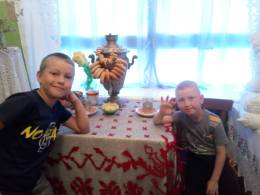 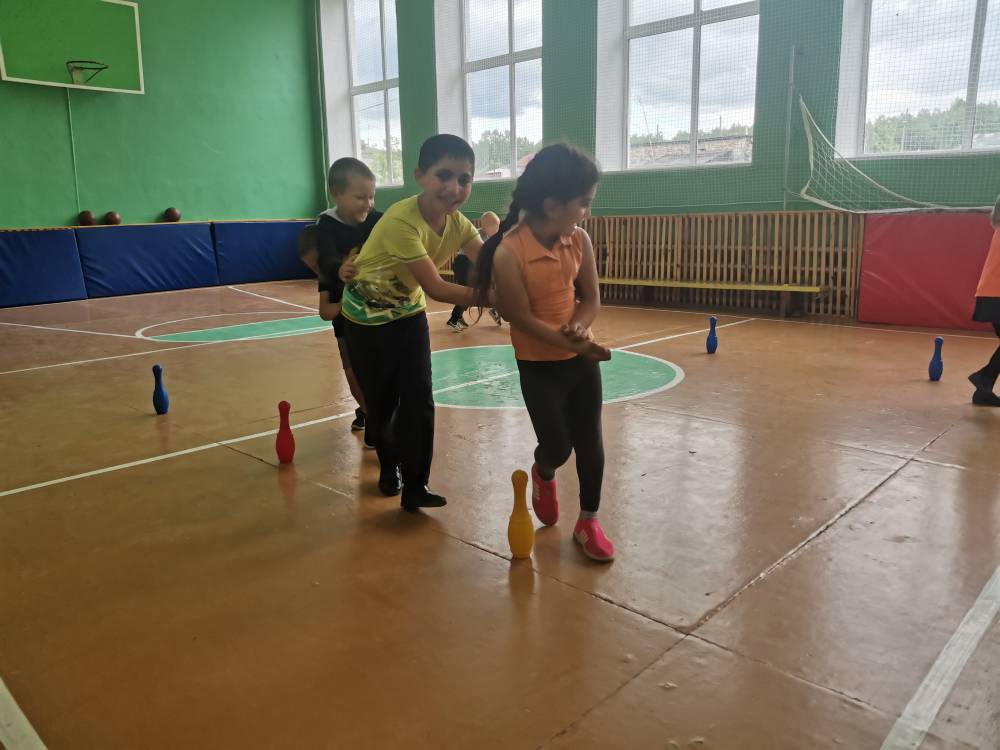 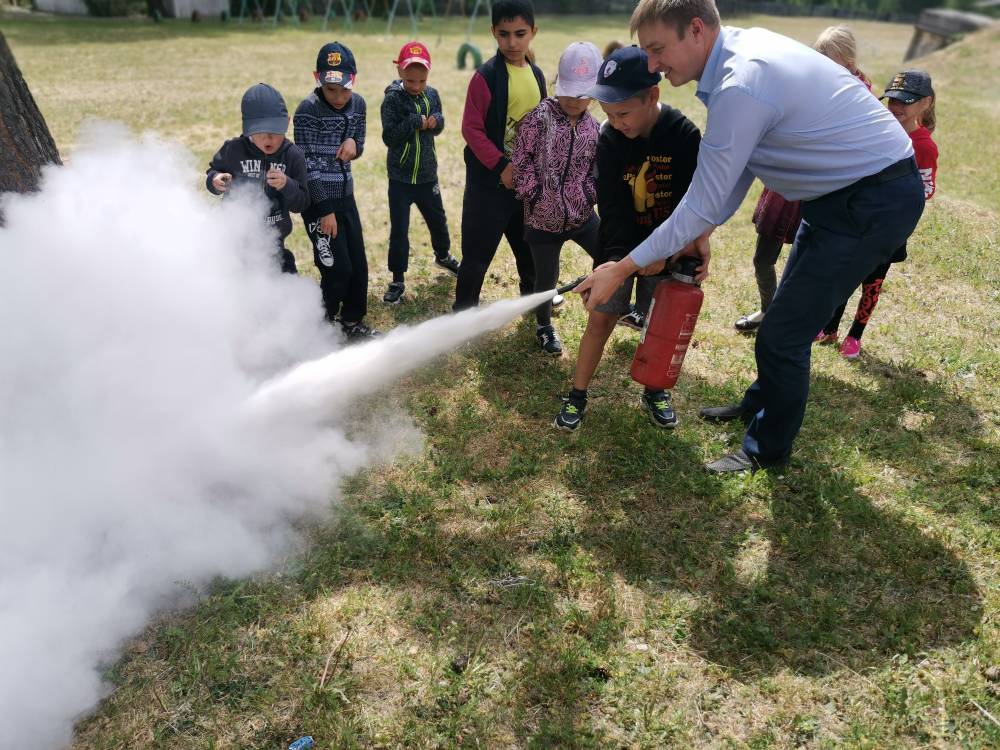 